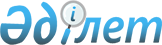 Об объявлении чрезвычайной ситуации природного характера местного масштаба на территории села Сенокосное Каратомарского сельского округа Осакаровского районаРешение акима Осакаровского района Карагандинской области от 15 июля 2022 года № 02. Зарегистрировано в Министерстве юстиции Республики Казахстан 25 июля 2022 года № 28877       В соответствии с подпунктом 13) пункта 1 статьи 33 Закона Республики Казахстан "О местном государственном управлении и самоуправлении в Республике Казахстан", статьей 48 и подпунктом 2) пункта 2 статьи 50 Закона Республики Казахстан "О гражданской защите", постановлением Правительства Республики Казахстан от 2 июля 2014 года № 756 "Об установлении классификации чрезвычайных ситуаций природного и техногенного характера" РЕШИЛ:      1. Объявить чрезвычайную ситуацию природного характера местного масштаба на территории села Сенокосное Каратомарского сельского округа Осакаровского района Карагандинской области.      2. Руководителем ликвидации чрезвычайной ситуации природного характера назначить заместителя акима Осакаровского района Ламбекова Нурлана Рымбаевича.      3. Контроль за исполнением настоящего решения оставляю за собой.      4. Настоящее решение вводится в действие со дня его первого официального опубликования.© 2012. РГП на ПХВ «Институт законодательства и правовой информации Республики Казахстан» Министерства юстиции Республики Казахстан      Аким Осакаровского районаН. Кобжанов